JĘZYK POLSKI  20-24.04 2020R.Klasa 8Poniedziałek Temat: Życiowe wybory -  (Natalia Rak  „Wybór”).Opisujemy mural (zwracamy uwagę na motyw, symbolikę, użyte barwy).Krótka notatka – mail grupowy.Temat: Twórca i jego  dzieło. Sławomir Mrożek.Podręcznik str. 230-231.Tworzymy mapę mentalną dotyczącą pisarza na podstawie inf. z podręcznika.ŚrodaTemat: Być kimś innym- Sławomir Mrożek „Artysta. Podręcznik str.232 – proszę przeczytać. Analiza tekstu (rodzaj narracji, postawa Koguta, alegoryczność utworu, formułowanie morału, elementy komizmu, porównanie utworu Mrożka z wybraną bajką zwierzęcą).Notatka-  proszę przygotować na podstawie prezentacji: https://view.genial.ly/…/presentation-slawomir-mrozek-artys…
#mrożek #artystaCzwartekTemat: Bez wyboru – K.K. Baczyński „ Z głową na karabinie”.Podręcznik str. 233-234, inf. dotyczące poety, „Zanim przeczytasz”, wiersz. Dokonujemy analizy wiersza na podstawie pytań znajdujących się pod tekstem.Notatka – mail klasowy.PiątekTemat: Trudna sytuacja. Podręcznik str.235-237. Analizujemy fragment na podstawie pytań pod   tekstem 1-4JĘZYK ANGIELSKI24.04 	(3 lekcje)Topic:. Środki i funkcje językowe Unit 11 – revision. Na lekcji wykonamy zadania z podręcznika: str.101, zad. 1, 2, 3, 4 i 5.Utrwalimy słownictwo:https://www.baamboozle.com/study/26805https://learningapps.org/2152112https://learningapps.org/4661938Poćwiczymy funkcje językowe:https://wordwall.net/pl/resource/846067/angielski/functions-bank-11https://wordwall.net/pl/resource/550652/angielski/unit-1functionsTopic: Reagowanie językowe – ćwiczenia online.https://wordwall.net/pl/resource/494143/angielski/reagowanie-j%c4%99zykowe-1Topic: Pytania pośrednie i mowa zależna- ćwiczenia.28 kwietnia (wtorek) napiszemy krótki test z mowy zależnej i pytań pośrednich.  Dzisiejsza lekcja pomoże Wam się do tego lepiej przygotować. Będą to ćwiczenia w formie powtórki  z tego zakresu.Zapoznaj się z filmem przed lekcją, jest w nim dobrze wyjaśnione jak zmienia ją się czasy w mowie zależnej. https://www.perfect-english-grammar.com/reported-speech.htmlhttps://www.baamboozle.com/game/20981https://www.baamboozle.com/game/50624https://www.baamboozle.com/game/54780https://www.baamboozle.com/game/10255https://www.baamboozle.com/game/20863MATEMATYKA20 kwietniaTemat: Oś symetrii figuryObejrzyj film:https://pistacja.tv/film/mat00493-figury-osiowosymetryczne?playlist=424Do zeszytu wpisz z filmu „zapamiętaj” (znajduje się na końcu filmu)Rozwiąż zadania podręcznik str. 213 zad. 1,2,3 oraz ćwiczenia str. 52 zad. 1 i 221 kwietniaTemat: Symetralna odcinkaSYMETRALNA ODCINKA- prosta, króra jest prostopadła do odcinka i przechodzi przez jego środek. Konstrukcja symetralnej- obejrzyj filmikhttps://www.youtube.com/watch?v=ZQPp1PvhXEwPodręcznik str. 217 zad. 1 i 722 kwietniaTemat: Dwusieczna kątaDWUSIECZNA KĄTA- półprosta dzieląca kąt na dwa kąty o jednakowych miarach.Konstrukcja dwusiecznej kątahttps://www.youtube.com/watch?v=BceqNvsE_K4Podręcznik str. 220 zad. 1 Ćw. Str. 56 zad. 124 kwietniaTemat: Dwusieczna kąta – zadaniaPodręcznik str. 220 zad. 2, 3, 4BIOLOGIA      23  IV  czwartekNapisz do zeszytu:Temat: Organizmy w środowisku – powtórzenie wiadomości1.Nisza ekologiczna a siedlisko2.Czynniki wpływające na organizmy3.Zakres tolerancji na wybrane czynniki środowiska4.Skala porostowa5.Populacja i jej cechyJĘZYK NIEMIECKITemat: Czas przeszły Perfekt- czasowniki nieregularne. 21.04.Na dzisiejszej lekcji popracujemy z czasownikami nieregularnymi w czasie Perfekt, przypomnimy sobie stosowanie czasowników posiłkowych haben             i sein. Będziecie potrzebować podręcznika- kolumny str 108 oraz ćwiczeń.W ramach kolejnej aktywności zapraszam Was do wykonania ćwiczenia ukrytego pod linkiem https://learningapps.org/2579629dopasujcie proszę 10 par i przyślijcie w następującej formie : bezokolicznik - forma czasu przeszłego - tłumaczenie np. essen-gegessen-jeść.Czekam dziś do godziny 15.Temat: Przebieg dnia w czasie przeszłym Perfekt. 24.04W ramach podsumowania naszej pracy z czasem przeszłym stworzymy tzw przebieg dnia czyli nauczymy się opisywać czynności, które już wykonaliście.Będziemy pracować z podręcznikiem – kolumny oraz ćwiczeniami.Zadanie do wykonania na ocenę będzie polegało na przygotowaniu opisu dnia poprzedniego w 8 zdaniach. Termin wykonania: 28.04INFORMATYKAZadania od 20.04.Temat: Wyszukiwanie największej liczby w języku C++Podręcznik str. 86-88Przy realizacji algorytmu wyszukiwania największej liczby warto zwrócić uwagę na zmienną sterującą ,która liczy powtórzenia ,znamy to z Baltie ,gdzie liczba powtórzeń była zapisywana w {nawiasach}.W języku C++ zamiast {} używamy instrukcji for.Wykonajcie ćw. 8 str. 87Jest to zadanie na ocenę.Proszę zapisać program  zgodnie z instrukcją w podręczniku i oczywiście wysłać na  boniita1903@gmail.comJeśli ktoś ma problem  z programem to proszę napisać w zeszycie w rozbudowanej formie  ( nie kilka zdań) odpowiedź na jedno z pytań  ( do wyboru) z podręcznika str.169 zadanie 8,zadanie 12 lub  zadanie 14.Proszę zrobić zdjęcie i wysłać na : boniita1903@gmail.comPowodzenia !HISTORIATematy: w dniach 20.04 – 24.04.2020 r. Poniedziałek 20.04.2020   Polska pod rządami Gomułki – podręcznik str.187-192Konflikt  z kościołem katolickim w latach 60 –tych. – dążenia władz do wykluczenia religii z życia społecznego– dążenia do wychowania młodego pokolenia w duchu ateizmu– rywalizacji z prymasem Stefanem Wyszyńskim o wpływy w społeczeństwiea. Zniesienie nauki religii w szkołach b. Próby ateizacji społeczeństwa polskiego przez władze komunistycznec. „ Wybaczamy i prosimy o wybaczenie” – orędzie biskupów polskich pod przewodnictwem Prymasa Stefana Wyszyńskiego skierowane do biskupów niemieckich wzywające do pojednania obu narodów  i reakcja władz komunistycznych.d. Obchody Tysiąclecia Chrztu Polski -  1966 rok 2. Początek kształtowania się opozycji – głoszenie potrzeby reform politycznych i gospodarczych w Polsce: List 34 pisarzy i intelektualistów polskich- 1964r.List otwarty do partii – 1965 r. Jacka Kuronia i Karola Modzelewskiego3. Wydarzenia marca 1968 r.a. zakaz dalszego wystawiania Dziadów Adama Mickiewicza w reżyserii Kazimierza Dejmka wywoła rozruchy studenckieb. władze wobec protestujących studentów użyły siły (8 III 1968 r.)c. władze skorzystały z okazji i zmusiły do emigracji kilkanaście tys. obywateli pochodzenia żydowskiego4. Protesty robotnicze w grudniu 1970 r.a. protesty były spowodowane niespodziewaną podwyżką cen na żywnośćb. głównym ośrodkiem protestów robotniczych była Stocznia Gdańska im. Leninac. 15 XII 1970 r. władze przeciw protestującym robotnikom użyły bronid. 17 XII wojsko otworzyło ogień do ludzi idących do pracy (czarny czwartek)c. w wydarzeniach grudniowych (14-21 XII) na Wybrzeżu łącznie zginęło 45, a rany odniosło aż 1165 osóbCzwartek 23.04.2020   Polska w latach 70 –tych XX wieku– podręcznik str.193-1971. Zmiana polityki w pierwszych latach rządów Edwarda Gierkaa. zmiany w aparacie władzy po wydarzeniach grudnia 1970 r.– po ustąpieniu Władysława Gomułki Edward Gierek został I sekretarzem KC PZPR– po dymisji Józefa Cyrankiewicza premierem rządu został Piotr Jaroszewiczb. Edward Gierek zdołał pozyskać zaufanie społeczeństwa dzięki:– osobistym kontaktom z robotnikami– cofnięciu grudniowych podwyżek cen żywności i podwyżce płac, emerytur i rent– poprawie stosunków z Kościołem– złagodzeniu cenzury i zwiększeniu wydatków na naukę i kulturęc. program gospodarczy budowy „drugiej Polski”– władze dokonywały zakupu licencji na Zachodzie– budowa nowych zakładów przemysłowych – rozwój przemysłu ciężkiego2. Efekty polityki gospodarczej Edwarda Gierkaa. symbole „dekady Gierka”– szybko rozwijało się budownictwo mieszkalne z tzw. wielkiej płyty– do masowej produkcji wprowadzono Fiata 126p, co przyczyniło się do motoryzacji polskiego społeczeństwa– poprawiło się zaopatrzenie gospodarstw domowych w sprzęt AGD i RTV (lodówki, pralki, telewizory)– poprawiło się zaopatrzenia w żywność, w tym produkty importowane (banany, cytrusy)b. stopniowo nasilały się negatywne zjawiska w gospodarce– szybko wzrastało zadłużenie kraju – w 1980 r. zadłużenie wynosiło już 20 mld dolarów– niektóre zakupione na zachodzie licencje w momencie zakupu były przestarzałe– część kosztownych inwestycji nie zwróciła się– polski przemysł był pracochłonny, energochłonny i materiałochłonny– w gospodarce pojawiło się ukryte bezrobocie – zakłady zatrudniały więcej osób, niż było potrzeba, aby zapewnić wszystkim pracę3. Kultura „dekady Gierka”a. szybko rozwijała się telewizja, która od 1971 r. nadawała w kolorze– ogromną popularność zdobyły polskie seriale: Czterdziestolatek i 07 zgłoś się– telewizja emitowała zachodnie filmy, seriale i programy rozrywkoweb. szybko rozwijała się muzyka rozrywkowa - ogromną sławę zyskały m.in.:– Maryla Rodowicz– Budka Suflera– Maanamc. wizerunek władzy poprawiały osiągnięcia sportowe, np.:– sukcesy piłkarskie kadry Kazimierza Górskiego– sukcesy siatkarzy Huberta Wagnerad. w mediach lansowano nadmiernie optymistyczny obraz sytuacji – tzw. „propaganda sukcesu”e. dzięki liczniejszym wyjazdom zagranicznym Polacy mogli porównywać standardy życia i czerpać zachodnie wzorce4. W 1976 r. została znowelizowana Konstytucja z 1952 r.a. Polska Zjednoczona Partia Ludowa została uznana za „przewodnią siłę” narodub. wprowadzono zapis, że Polska Rzeczpospolita Ludowa (PRL) jest krajem socjalistycznymc. wprowadzono zapis o nierozerwalnej przyjaźni polsko-sowieckiejZadanie domowe do wykonania przez uczniów:Uzupełnij tekst. W ostatnim zdaniu wyraź swoją opinię. W roku ............................... polscy biskupi wystosowali do biskupów ..................................... list. Zawarli w tym liście słynne zdanie: „..........................................................................................................................................”. Było to wezwanie, aby dwa narody, polski i ........................................., pojednały się mimo swej trudnej przeszłości. Władze wykorzystały ten gest do podjęcia próby osłabienia wpływów Kościoła wśród Polaków. Biskupów polskich oskarżono o .............................................. . W mojej opinii biskupi polscy podjęli ................................. decyzję, ponieważ ..................................................................................................................................................................................................................................................................................................................................   .GEOGRAFIA	20 kwietnia (poniedziałek)Temat: Ludność Ameryki.Zapoznaj się z prezentacją multimedialną jako załącznik do lekcji.Wydrukuj lub przepisz do zeszytu notatkę.1. W Ameryce oprócz rasy białej, żółtej i czarnej żyją także przedstawiciele odmian mieszanych:- Metysi – Indianie + rasa biała- Mulaci – rasa czarna -+ rasa biała- Zambosi – rasa czarna + Indianie2. Wielkie migracje w zasiedleniu Ameryki:I fala migracji – napływ ludności żółtej (pochodzenia azjatyckiego); na Alasce – Aleuci, obszar arktycznej Kanady – Innuici;II fala migracji – od dotarcia Krzysztofa Kolumba, napływ ludności białej (pochodzenia europejskiego);III fala migracji – napływ ludności czarnoskórej (pochodzenia afrykańskiego), wbrew ich woli w charakterze niewolników na plantacje białych kolonizatorów;3. Sytuacja rdzennej ludności:* zamykanie na terenie rezerwatów,* rząd USA i Kanady stara się poprawić sytuację życiową i asymilować mieszkańców grupy,* bieda i bezrobocie,* analfabetyzm,* problemy: terroryzm, handel narkotykami,* zanikanie kultury pierwotnych mieszkańców tj. język plemienny, upowszechnianie kultury europejskiej, zastępowanie tradycyjnych przedmiotów indiańskich przedmiotami wytworzonych przemysłowo, rozpad tradycyjnego społeczeństwa indiańskiego.Zadanie domowe:Za tydzień tj. 27 kwietnia odbędzie się krótka kartkówka z 3 ostatnich lekcji (w formie quizu – szczegóły udzielę na grupie). Solidnie się do niej przygotuj WOS21 kwietnia (wtorek)Temat: Sądy i trybunały.Zapoznaj się z tekstem: https://epodreczniki.pl/a/wladza-sadownicza-w-polsce/D17DnRhi3Notatka do lekcji:Sądy oraz Trybunały Konstytucyjny i Stanu są częścią aparatu państwowego i są często nazywane wymiarem sprawiedliwości. Do kompetencji sądów należy rozstrzyganie sporów na podstawie ustaw oraz rozstrzyganie sporów konstytucyjnych. Są one władzą niezależną i odrębną od innych władz państwowych. Wyroki wydają w imieniu Rzeczypospolitej. Sędziowie są: bezstronni i niezawiśli (nie podlegają żadnym naciskom i zależnościom z zewnątrz, szczególnie ze strony władzy wykonawczej).Wymiar sprawiedliwości w Polsce sprawują:Sąd NajwyższySądy powszechneSądy administracyjneSądy wojskowe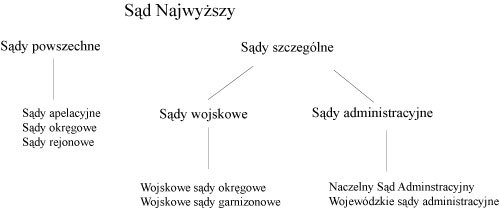 EDBProszę zaznajomić się z tematem lekcji z podręcznika ze strony 120
"Zdrowie jako wartość. Zasady zdrowego stylu życia." A następnie
proszę o odpowiedzenie na pytanie 1 lub 2 (jedno do wyboru) ze strony
128, oraz przesłanie mi odpowiedzi na maila.RELIGIATemat - "Nie będziesz brał imienia Pana Boga swego, nadaremno" katecheza 22 str. 72

Po przeczytaniu katechezy przepisz do zeszytu co nakazuje 2 przykazanie.

Drugie przykazanie nakazuje:
- szacunek dla imienia Bożego
- szacunek dla miejsc i rzeczy świętych
- szacunek dla imienia bliźniego

Temat - " Pamiętaj abyś dzień święty święcił" katecheza 23 str. 75

Po przeczytaniu katechezy napisz notatkę pod tematem 
Czym jest dla ciebie niedziela?FIZYKA23 kwietnia (czwartek) 2 lekcjeTemat: Odbicie i rozproszenie światłaProszę przeczytać z podręcznika str.224-228. W zeszycie w treści notatki proszę przerysować dokładnie i starannie schemat zjawiska odbicia światła ze strony 225 oraz schemat rozproszenia światła ze str.227 (innym kolorem możecie narysować promienie odbite), a także przepisać w 5 punktach "to najważniejsze" str.227.Potem obejrzeć proszę film, do którego poniżej macie link, trwa jak zawsze ok. 10 minut i wyłączajcie reklamy (po 5 sek).Macie w nim to, co ja pokazałabym wam na ławie optycznej i jeszcze parę ciekawostek oraz rozwiązane zadania.https://www.youtube.com/watch?v=gV_hvE0EfbATemat: Zwierciadła, otrzymywanie obrazów za pomocą zwierciadeł płaskichProszę przeczytać z podręcznika ze stron 229 do 231 (tylko o płaskich), zobaczyć film, do którego link umieszczam poniżej i zrobić w zeszycie notatkę, Notatka:1. Zwierciadła to gładkie, wypolerowane powierzchnie, które odbijają padające na nie światło. Mogą być płaskie i sferyczne (kuliste).2. zdanie z ramki str 2293. Obrazy otrzymywane za pomocą zwierciadeł i innych przyrządów optycznych mogą mieć trzy cechy:a) są rzeczywiste (na ekranie) lub pozorne;b) są proste lub odwrócone;c) są pomniejszone, powiększone lub tej samej wielkości.4. zdanie z ramki str 2305. Konstrukcja obrazu otrzymanego w zwierciadle płaskim - wykonujecie rysunek str 230 na dole, a pod nim zdanie z ramki str 231.Wskazówki: -zróbcie to kolorami, (mogą oczywiście być inne niż w książce), będzie czytelne, -z każdego punktu muszą wychodzić 2 promienie padające na zw., -rysujcie każdy osobno, odbija się zgodnie z prawem odbicia czyli normalna prostopadła do zw. i promień odbija się pod tym samym kątem, potem drugi, -one się rozchodzą, więc trzeba je przedłużyć na drugą stronę za lustro, przerywaną linią bo to nie promień tylko jego przedłużenie na rysunku,-tam gdzie się przetną jest obraz punktu, z którego wyszły promienie-potem z następnych punktów tak samo-zróbcie sobie na brudno, potem w zeszycie, to jest na początku trudne, trzeba się nauczyć, nabrać wprawy.To jest to, co widzicie w lusterku patrząc w nie, jest obraz za lustrem, chociaż nie ma tam żadnego ekranu - dlatego nazywa się pozorny, jest taki sam duży, i nie do góry nogami, czyli prosty.a teraz film, nie cały jest do tej lekcji, tylko nie całe 6 minut, reszta do następnych, obejrzyjcie koniecznie, tam jest ta konstrukcja pokazana!https://www.youtube.com/watch?v=imtdDMTS0cQ&t=37s&fbclid=IwAR1YzwZYL86IWJd5tPA4yqFZAnSrN0EpaEv4v7XEmeDCOB8srnIv5kQpJ_UProszę zrobić zdjęcia notatek z wszystkich lekcji z optyki i wysłać mi jednym mailem, na adres kparuch2@gmail.com.POWODZENIA, w razie pytań piszcie, dzwońcie Krystyna P.